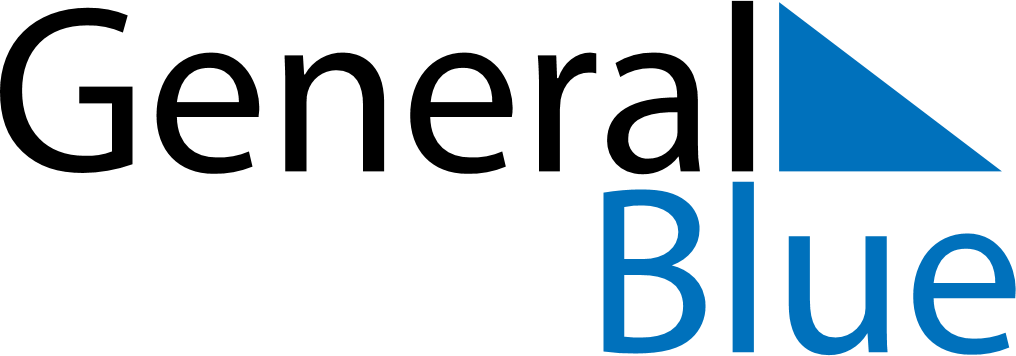 August 2027August 2027August 2027El SalvadorEl SalvadorSundayMondayTuesdayWednesdayThursdayFridaySaturday1234567Celebración del Divino Salvador del Mundo8910111213141516171819202122232425262728293031